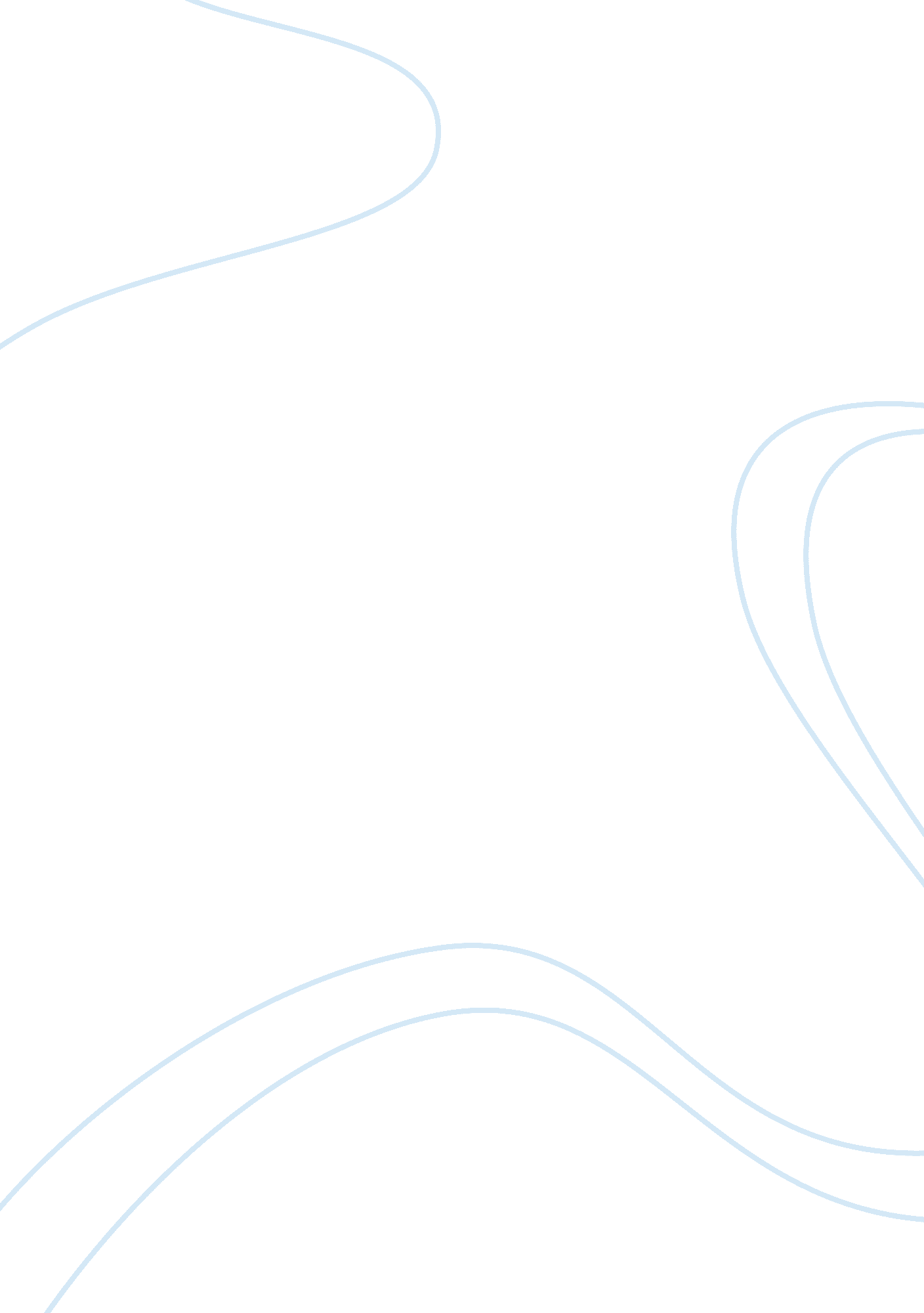 Experiences as a writerLinguistics, English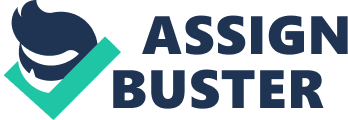 My Experience as a Writing is something that has become a part of my daily life as a college Analytical thinking papers have honed my brain into a highly synchronized machine that has come to understand the importance of words and how to use it properly. I have discovered that writing is not something that is done haphazardly. Neither is it just a collection of words that make no sense. For example, I learned that just because I had a thought in a matter, that did not mean that I could write it down properly. It just meant that I had an idea that sounded good in my mind or when spoken aloud. 
The written word is a representation of myself on paper. Therefore, I must do my best to present my most positive aspects when I write any paper or respond to any situation in a written manner. I learned how to use an outline in order to find out what it was that I wanted to write about and in what order. My pre-writing or draft process included just writing whatever came to my mind and then organizing them into understandable paragraphs. I would then rewrite these thoughts until I felt that I had written all that I had to say about a given topic in a method that would be easily understandable to my reader. As I edited my work, I would always keep my audience in mind because if they do not understand what I have written, I have failed as a writer. I had to do this numerous times for this particular class of ours so I know that I have slowly improved upon my writing skills since my classmates and professor have noted the developing logic in my written work. 
Finally, as a writer I have learned that the most important aspect of writing has to do with respect for the reader. I cannot be judgmental or argumentative in the way that I write because it is not my job to influence my readers. Rather, it is my job to persuade them to think about certain important things by using well researched and factual information in the essays that I write. Without these factual basis for my writing, my work would be nothing more than well written fiction. 